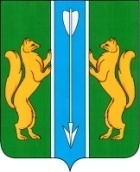 УСТЬ-КЕМСКИЙ СЕЛЬСКИЙ   СОВЕТ   ДЕПУТАТОВ ЕНИСЕЙСКОГО РАЙОНАКРАСНОЯРСКОГО КРАЯРЕШЕНИЕ02.04.2019                                          п. Усть-Кемь                                 №1-2рО выборе  председателя Усть-Кемского сельского Совета депутатов шестого созыва В соответствии с Уставом Усть-Кемского сельсовета со статьей 8 главой 2 регламента Усть-Кемского сельского Совета депутатов, на основании протокола счетной комиссии Усть-Кемского сельского Совета депутатов « Об итогах голосования по избранию заместителя председателя Усть-Кемского сельского Совета депутатов шестого созыва», Усть-Кемский сельский Совет депутатов РЕШИЛ:1. Избрать председателя Усть-Кемского сельского Совета депутатов шестого созыва Седлак Ирину Викторовну.        2. Решение вступает в силу с момента подписания и  опубликования в печатном издании «Усть–Кемский вестник».Председатель Усть-Кемского                       сельского Совета депутатов _____________ И.В.Седлак                     Глава Усть-Кемского сельсовета  ___________________  А.И.Марсал